Приложение № 6Типовой отчето результатах работы антинаркотической комиссииМО «Боханский район» за 2017 год.Проведено 4 заседания  комиссии, рассмотрено 15 вопросов.I заседание муниципальной АНК проведено 15 марта 2017г. в актовом  зале районной  администрации  за 1 кв.2017 года, где были рассмотрены вопросы и приняты следующие  решения:РЕШИЛИ: 1. Информацию Врача - нарколога ОГБУЗ Боханская РБ (Бадуева Арсалана  Николаевича)  принять  к сведению. 1.1 Информацию Начальника  отдела ГИБДД МО МВД России «Боханский»майора  полиции (Павлова Максима Петровича) принять к сведению.1.2. Рекомендовать главам муниципальных  образований  Боханского  района:с  привлечением  сотрудников  заинтересованных  ведомств,  продолжить работу  по  организации  проведения обязательных  предрейсовых медицинских  осмотров водителей   автотранспортных организаций и служб  заказа автотранспорта (такси) на  предмет  соответствия требованиям законодательства РФ.1.3. Главному врачу ОГБУЗ «Боханская РБ» (Ханташкееву Виктору Борисовичу):1.3.1. Направить заявку в министерство здравоохранения Иркутской области для обучения специалистов ОГБУЗ «Боханская РБ», на проведение медицинского освидетельствования  водителей  транспортных средств  на состояние алкогольного и наркотического опьянения.Срок: до 24 марта 2017 года.1.3.2. Оказать содействие  в приобретении аппарата для проведения химико- токсилогических исследований.Срок: до 1 июня 2017 года.1.3.3. Взять под особый контроль  проведение медицинского освидетельствования  на состояние алкогольного и наркотического опьянения с соблюдением порядка и времени проведения.Срок:  постоянноРЕШИЛИ:3.  Информацию ведущего  специалиста отдела по делам молодежи спорту и туризму администрации МО «Боханский район» (Нефедьевой Натальи Александровны) принять  к сведению, в 2017 году продолжить работу по реализации подпрограммы «Комплексные меры профилактики злоупотребления наркотическими средствами и психотропными веществами на 2015-2017 годы. 3.1.Ежеквартально до 5 числа следующего за отчетным периодом предоставлять информацию о реализации подпрограммы председателю муниципальной антинаркотической комиссии МО «Боханский район».3.2. Выделенные денежные  средства в  сумме 50 000,00 (пятьдесят  тысяч)  рублей  подпрограммы  «Комплексные меры профилактики злоупотребления наркотическими средствами и психотропными веществами» на  2015-2017 годы», в 2017году  направить на организацию временной занятости несовершеннолетних  граждан  состоящие  на учете в КДН и ЗП, ПДН, проживающие в условиях семейного неблагополучия,  в период летних каникул и свободное от учёбы время.3. Информацию   врача психиатра - нарколога ОГБУЗ «Боханская  РБ» (Бадуева Арсалана Николаевича) принять  к сведению.3.1.Главному врачу ОГБУЗ «Боханская РБ» (Ханташкееву Виктору Борисовичу), провести анализ причин роста первичной заболеваемости наркоманией в 2016 году. По результатам  анализа  выработать план мероприятий по стабилизации наркоситуации  на территории МО «Боханский  район».Срок: до 7 июня 2017года3.2 Проводить  индивидуальную  профилактическую работу с обучающимися, состоящими на внутришкольном учете, в том числе  совместную  работу с инспекторами подразделений по делам  несовершеннолетних. Разработать совместный  план  мероприятий с органами профилактики  по устранению обстоятельств, способствующих употреблению несовершеннолетними наркотических  средств.Срок: до 26 июня 2017года, 27 декабря 2017года4. Исполнение поручений муниципальной АНК, согласно решения муниципальной АНК от 15.03.2017года  за №1, по п.1.3,1.4,1.5».РЕШИЛИ:4. Информацию главного врача ОГБУЗ «Боханская РБ» (Ханташкеева Виктора Борисовича) принять  к сведению.4.1.При проведении медицинского освидетельствования  на состояние алкогольного и наркотического опьянения соблюдать порядок и время проведения.Срок:  постоянно5. Об  организации  работы  по выявлению  очагов произрастания дикорастущей   конопли,  подлежащих обработке  в разрезе   сельских поселений находящихся  на  территории МО «Боханский район» в 2017 году.РЕШИЛИ:5.Информацию ведущего специалиста отдела по делам молодежи, спорту и туризму (Нефедьевой Натальи Александровны) принять к сведению.5.1.Рекомендовать главам сельских поселений организовать работу по уничтожению очагов произрастания дикорастущей конопли. По окончанию работ направить акты, фото и видео отчет в муниципальную антинаркотическую комиссию администрации муниципального образования «Боханский район» -отдел по делам  молодежи, спорту и туризму администрации МО «Боханский район».Срок: до 17 июля  2017 годаIII заседание муниципальной АНК проведено 28 сентября  2017г. в актовом  зале районной  администрации  за 3 кв.2017 года, где были рассмотрены вопросы и приняты следующие  решения:Решили:1. Информацию заместителя  начальника отдела  начальника  полиции МО МВД России «Боханский» подполковника  Башкатова Дмитрия  Викторовича принять к сведению.Рекомендовать начальнику МО МВД России «Боханский» (Тарову Лавру Ивановичу):1.1.Усилить работу по привлечению к административной ответственности лиц, которые прошли медицинское освидетельствование на состояние опьянения и (или) диагностику факта употребления алкоголя и его суррогатов, наркотических средств, психотропных и других токсических веществ, вызывающих опьянение (интоксикацию), и их метаболитов, и у которых подтверждено наличие психоактивных веществ. 	1.2.Проводить совместно с ОГБУЗ «Боханская РБ» (Ханташкеев В.Б.) ежеквартально сверки по лицам, в отношении которых судами вынесены постановления с возложением обязанности пройти диагностику, лечение, профилактические мероприятия, медицинскую, социальную реабилитацию в связи с потреблением наркотических средств или психотропных веществ без назначения врача. 1.3.При выявлении лиц, уклоняющихся от исполнения возложенной судом указанной обязанности, принимать меры по привлечению их к ответственности по статье 6.9.1 Кодекса Российской Федерации об административных правонарушениях.1.4. Обеспечить эффективное взаимодействие между отделениями уголовного розыска, участковых уполномоченных и подразделением по делам несовершеннолетних по проведению оперативной проверки материалов и разработке несовершеннолетних, которые употребляют наркотические средства, принятию совместных мер, направленных на устранение обстоятельств, способствующих употреблению несовершеннолетними наркотических средств, выявление лиц, осуществляющих сбыт наркотических средств несовершеннолетним.1.5. Обеспечить информирование отделов по делам несовершеннолетних, Комиссий по делам несовершеннолетних и защите их прав и иных субъектов профилактики о необходимости принятия мер по защите несовершеннолетних, воспитывающихся в семьях, в которых родители (законные представители) осуждены за преступления в сфере незаконного оборота наркотических средств либо употребляют наркотические средства.О результатах работы информацию направить в муниципальную антинаркотическую комиссию администрации муниципального образования «Боханский район»  Срок – до 22 декабря2017 года.2. О развитии  муниципальных сегментов системы комплексной реабилитации и ресоциализации лиц, допускающих незаконное потребление наркотических средств и психотропных веществ»   Решили: 2.Информацию   врача - нарколога ОГБУЗ «Боханская  РБ» Бадуева Арсалана Николаевича принять  к сведению.2.1. Рекомендовать главному врачу ОГБУЗ «Боханская РБ» (Ханташкееву Виктору Борисовичу), во взаимодействии главами МО «Боханский район», МО МВД России «Боханский» в рамках реализации межведомственных соглашений по реализации  механизма социальной реабилитации и ресоциализации лиц, незаконно употребляющих наркотические средства, токсические и психотропные веществ, обеспечить информирование и мотивирование на прохождение медицинской реабилитации в отделениях круглосуточного пребывания и дневного пребывания на базе центра медицинской реабилитации областного государственного бюджетного учреждения здравоохранения «Иркутский областной психоневрологический диспансер» лиц, в отношении которых судами вынесены постановления с возложением обязанности пройти диагностику, лечение, профилактические мероприятия, медицинскую, социальную реабилитацию в связи с потреблением наркотических средств или психотропных веществ без назначения врача.Информацию о результатах направлять в муниципальную антинаркотическую комиссию администрации муниципального образования «Боханский район»Срок – ежеквартально, не позднее 10 числа, следующего за отчетным периодом.«О проведенных  мероприятиях по  уничтожению  дикорастущих наркосодержащих растений  на  территории муниципальных  образований Боханского  района» в 2017 году.Решили:3.Информацию ведущего специалиста отдела по делам молодежи, спорту и туризму (Нефедьевой Натальи Александровны) принять к сведению.3.1. Проанализировать результаты работы, проведенной в 2017 году по выявлению и уничтожению дикорастущей конопли на территории муниципального образования «Боханский район», и выработать меры по повышению эффективности деятельности в данном направлении в 2018 году.3.2. Обеспечить проведение агитационной кампании среди жителей муниципальных   образований  информирование об ответственности за неуничтожение наркосодержащих растений, проинформировать население о необходимости обращения в случае обнаружения очагов конопли в администрацию, отделы полиции и прокуратуру путем размещения письменных предупреждений, объявлений в местах массового посещения, распространения листовок и т.д.Срок: до 1 октября  2017 года. 3.3 В целях проведения полноценного мониторинга очагов произрастания наркосодержащих растений и установления собственников засоренных участков провести инструктаж по выявлению очагов наркосодержащих растений специалистов администрации по земельным вопросам, деятельность которых связана с выездами в сельские поселения.Срок: до 1 октября  2017 года. 3.4.В порядке, установленном статьей 72 Земельного кодекса Российской Федерации, реализовать полномочия по осуществлению муниципального контроля за использованием земель в работе с собственниками и иными пользователями засоренных земельных участков. В инициативном порядке сообщать в органы внутренних дел о собственниках засоренных земельных участков.Срок: до 1 октября  2017 года. 4.1. Заместителю  начальника отдела  начальнику  полиции МО МВД России «Боханский» подполковнику  Башкатову Дмитрию  Викторовичу:4.2.Обеспечить взаимодействие сотрудников правоохранительных органов с администрациями муниципальных образований в части выявления очагов произрастания наркосодержащих растений, вынесения представлений и предписаний по их уничтожению.Срок: постоянно. 	4.3.Обеспечить участие сотрудников правоохранительных органов в выездах рабочей группы по выявлению и документированию очагов дикорастущей конопли. Срок: постоянно. 	4.4.Обеспечить контроль за исполнением вынесенных представлений и предписаний по уничтожению конопли, о фактах неисполнения представлений сообщать в прокуратуру муниципального образования «Боханский  район», за неисполнение собственников земель привлекать к административной ответственности.Срок: Срок: постоянно. 2. Количество лиц состоящих на учете с синдромом зависимости от наркотических средств (наркомания) и потребителей наркотических средств, в т.ч. подростки (15-17 лет) -  0.3. Проведено 172 мероприятия, направленных на профилактику наркомании (антинаркотические акции, лекции, беседы, семинары, конференции, досуговые мероприятия, мероприятия, направленные на выявление потребителей наркотических средств где приняло участие  более 5000  участников.В 2017году  на территории МО «Боханский район» мной были проведены ряд мероприятий направленных на профилактику социально – негативных явлений и  пропаганду здорового образа жизни. Мероприятия проходили в формате лекций, бесед, тренингов, кинолекториев, дискуссий, викторин, акций, антинаркотических квестов, социальных опросов и т.д. С целью сформировать навыки устойчивости к давлению сверстников,  а также выработать навыки безопасного поведения среди подростков и молодежи были проведены тренинги («Наркомания», «Жизнь с  болезнью», «Убежище», «Путешествуйте в воображении» «Умей сказать НЕТ!»,«Плюсы  и минусы отказа от предложения попробовать наркотики», «Сюрприз», «Эмоции и чувства: как понимать, реагировать, управлять», «Профилактика курения»).Ряд мероприятий прошли в формате кинолектории, здесь подросткам демонстрировался фильм о вреде курения  и алкоголизма, СПИДа, ВИЧ- инфекции. В конце каждого кинолектория аудитории предлагалось высказать свое мнение  и подвести итоги мероприятия, написать свои отзывы  и впечатления увиденного. 	В рамках профилактических бесед и лекций  совместно с сотрудниками  ПДН, КДН и ЗП, фельдшером –наркологом    подросткам предоставлялась  информация  об уголовной и административной  ответственности несовершеннолетних нарушающих правопорядок и имеющих факты употребления наркотических, а также алкогольных и токсических веществ. В течение отчетного периода 2017г. на территории района прошли акции  единого действия «День здоровья», «Будущее за нами», «Будущее в твоих руках!», флешмобы в  рамках 1 марта приуроченные к Всесибирскому  дню   борьбы  с ВИЧ- инфекцией в память о множестве людей, ушедших из жизни, 1 декабря  в рамках Всемирного  дня  борьбы  со СПИДом, 16 ноября флешмоб в рамках Международного дня отказа от курения, «Меняем конфету на сигарету», в рамках акции   волонтёрами были распространены листовки и проведен социологический опрос среди жителей района «Как я отношусь к вредным привычкам». В рамках международного дня борьбы с наркоманией 26 июня на территории  МО «Боханский район»  проводили дискуссии: «Международный день борьбы с наркоманией и наркобизнесом, акцию единого действия «Выбирай разумно», Кинолекторий «Трезвая Россия –урок трезвости», «Информационно-  разъяснительные лекции по профилактике синтетических наркотиков»,  Занятие «Наркомания –реальная  угроза для общества» мероприятия проведены МБОУ «Казачинская СОШ», Муниципальное бюджетное учреждение  «Загородный оздоровительный  лагерь «Чайка»,  Государственное бюджетное профессиональное образовательное  учреждение "Боханский аграрный техникум", МБОУ  «Боханская  СОШ №2», БПК им Д. Банзарова.На территории Боханского района в 2017 году в период летней оздоровительной кампании  функционировало 18 лагерей с дневным пребыванием детей, в которых было оздоровлено 1800 детей (Мною было проведено 24 мероприятия  с общим охватом 434 подростков это: -Дискуссия: «Международный день борьбы с наркоманией и наркобизнесом.-Кинолекторий "Алкоголь  и здоровье" с элементами  тестирования.-Занятие «Независимость –новая мода!».-"Последствия  употребления ПАВ".-Занятие на тему: "Правда о марихуанне, воздействие наркотика  на организм подростка".-Дискуссия: «Международный день борьбы с наркоманией и наркобизнесом.-Занятие «Наркомания –реальная  угроза для общества».-Круглый стол на тему: «ВИЧ- инфекция, СПИД -должен  знать каждый».  -Интерактивное занятие «Тайна едкого дыма»- Интерактивное занятие «Наркотики. Секреты манипуляции»С целью оказания своевременной помощи детям категории «группы-риска», на территории МО «Боханский  район» была выстроена  индивидуальная профилактическая работа с данной категорией лиц. На детей данной категории были заведены индивидуальные карты сопровождения подростка, составлены межведомственные индивидуально-профилактические планы работы. Проводила тренинги «Эмоции и чувства: как понимать, реагировать, управлять» данный тренинг направлен на обучение способам управления своими деструктивными эмоциональными состояниями.*« Профилактика  пивного  алкоголизма в молодежной  среде". "Индивидуальное консультирование о предложении помощи в целях  отказа  от курения". *Проводила  с подростками опросник Басса-Дарки с целью  диагностики агрессивных и враждебных реакций. Выявила виды реакции агрессии. Заполнила индивидуальные карты, ознакомила  с графиком  проведения  занятий.*«Причины употребления наркотических и психотропных веществ», где провела с подростками первичное консультирование, заполняла индивидуальные карты, ознакомила  с графиком  проведения  занятий. Выявила  причины употребления наркотических и психотропных  веществ, также проводила групповые  тренинги «Умей сказать НЕТ!», * Групповой  тренинг «Умей сказать НЕТ!»,«Плюсы  и минусы отказа от предложения попробовать наркотики», где вырабатывали  умение сказать НЕТ, осознавали  пагубность употребления наркотиков на психическую и физическую стороны жизни человека;*Групповой  тренинг по управлению стрессами, где провела упражнение «Убежище», «Путешествуйте в воображении», ребята  учились разбираться в своих чувствах, навыков восприятия и адекватной оценки эмоциональных состояний других людей (эмпатии); коммуникативных умений, развивали интерес  к себе, учила снижению негативных переживаний с переходом   в положительные. -Занятие «Наркомания –реальная  угроза для общества». В ходе которого  подросткам  был  показан видеоролик «Иллюзия решения», проведено упражнение «Сюрприз», тренинг «Жизнь с болезнью», где ребята осознали  к чему приводит  чувство любопытства, и с чем  они могут остаться, сделали вывод, что наша судьба в наших руках, с наркотиками быть страх,  а не решение.Параллельно проводилась работа с родителями данных подростков,  работа заключалась в индивидуальной консультации  и профилактических  беседах. В ходе беседы  до законных  представителей доводила рекомендации вредных привычек позволяющие предотвратить потребление ПАВ, рассказала почему  подростки пробуют  наркотики  и как говорить  с детьми  о влиянии вредных привычек, на организм человека,  об ответственности, которая лежит  на   родителях  за воспитание своих детей. Родителям на заметку рассказала, что  детей учит то, что их окружает о 10 заповедях Януша Корчака для родителей, о 10 принципах хорошего воспитания, а также раздавала рекомендации по правильному общению с ребенком.В течение 2017 года был проведён цикл тренингов по подготовке добровольцев для пропаганды здорового образа жизни из числа обучающихся общеобразовательных учреждений. Совместно с волонтерами были проведены акции «Быть здоровым - это модно!», «Должен знать!», "ВИЧ -инфекция", СПИД – что это?», «Будущее за нами», «Меняю сигарету на конфету », «День здоровья», конкурс рисунков «Мир без наркотиков глазами детей»  . Ребятами из числа волонтеров были проведены социологические опросы, тренинги, так же   они участвовали в распространении  красных ленточек (символ памяти жертв СПИДа). Также волонтеры оказывают  адресную  помощь ветеранам, пенсионерам, пожилым людям, ветеранам ВОВ, многодетным семьям и семьям, находящимся в трудной жизненной ситуации, принимают участие в озеленение и благоустройстве пришкольных территорий, сбора  мусора  на  территории сел, уборка  территории  школы, побелка. Ежемесячно проходили встречи,  на которых осуществлялись обучающие тренинги по программе «Равный - равному». В 2017 году  выдали 210  книжек  для волонтеровОдним из приоритетных направлений в профилактической деятельности является работа с работниками на рабочих местах. Так в МБОУ «Каменская СОШ», МБОУ «Боханская СОШ №2», МБОУ «Хохорская СОШ», МБОУ «Александровская СОШ», МБОУ «Верхне-Идинская СОШ», МБОУ «Ново-Идинская СОШ»,   МО «Александровское», МБОУ «Тарасинская  СОШ», МБОУ «Буретская СОШ» - для работников  по предупреждению наркотической зависимости у детей и подростков провела  лекции «Как защитить  ребенка от наркотиков». До родителей  доведены причины  и последствия  употребления ПАВ. Всем родителям розданы буклеты: «Как защитить  ребенка  от наркотиков», «Родители-внимание!, синтетические  наркотики». «Роль родителей в воспитании здорового  поколения». Родители почувствовали ту ответственность, которая  лежит на них  в плане воспитания и предупреждения потребления ПАВ. Родителям на заметку рассказала, что детей учит то, что их окружает о 10 заповедях Януша Корчака для родителей, о 10 принципах хорошего воспитания, а также раздала рекомендации по правильному общению с ребенком.    	Рассказала о действующих  на территории Иркутской  области реабилитационных  центрах. Для получения помощи раздала круглосуточный телефон доверия по проблемам наркозависимости 8-800-350-00-95, где профессиональные психологи помогут Вам! Анонимно, бесплатно. Показала видеоролик «Гимн стопнаркотикам», «Реклама  которую  не покажут  по ТВ». Сделали  вывод, что «Наркомания –реальная  угроза для общества».  Беседу с целью формирования у подростков ценностного, ответственного отношения к своему здоровью, готовности соблюдать навыки здорового образа жизни, усвоения социально ценных поведенческих норм, в доступной для подростков форме рассказывали о химическом составе сигарет, курительных смесей, о вреде курения и алкоголя, о негативном воздействии наркотиков на физическое здоровье человека и его социальное благополучие. Подросткам давали советы по противодействию попыткам вовлечения в употребление наркотиков, формированию собственного мнения и его отстаиванию.Обучающиеся - волонтёры агитбригады «Здоровое поколение» МБОУ «Боханская СОШ №1», около кинотеатра «Колос» провели флешмоб, который послужил укреплению усилий по борьбе с пандемией ВИЧ-инфекции, которая продолжает распространяться по всей стране. Обеспечить наше будущее смогут только объективное просвещение, понимание значимости проблемы.Также в акции приняли участие  волонтеры из ГБПОУ "Боханский аграрный техникум" и ГБПОУ  «БПК  им. Д.Банзарова».На улицах п. Бохан обучающиеся - волонтёры агитбригады «Здоровое поколение»,   волонтеры из ГБПОУ "Боханский аграрный техникум" и ГБПОУ  «БПК  им. Д.Банзарова» всем прохожим раздали  буклеты, листовки  «Осторожно, СПИД!», прочти и задумайся. «Простые  правила».  «Основные сведения о ВИЧ/СПИДе». «Профилактика ВИЧ-инфекции. Это ВАЖНО знать!». «С ВИЧ можно жить!».     Совместно с врачам- инфекционистом ОГБУЗ «Боханская РБ» Хензыхеновой М.Г. в БПК им.Д. Банзарова, Боханском аграрном техникуме, состоялись встречи со студентами, где  рассказали все о  «Профилактике  ВИЧ-СПИД»,    провели  тестирование с элементами  показа видеоролика ВИЧ-инфекция –СПИД», показали фильмы «Незримая война», «ВИЧ. Знать, чтобы выжить», рассказали о простых  правилах против СПИДа. Раздали  листовки «СПИД- что это?».   	После каждого  выступления  участники  задавали  интересующиеся  вопросы. Вели дискуссию.Для информирования жителей МО «Боханский район» через звуковую  информацию посредством  громкого  уличного оповещения,  течение  месяца, были запущены 2 видеоролика Центра СПИД: «ВИЧ-инфекция – болезнь поведения», «Отец и сын».За период моей деятельности в образовательных учреждениях района — МБОУ «Серёдкинская СОШ», МБОУ «Боханская СОШ№1», МБОУ «Верхне-Идинская», МБОУ «Александровская СОШ» МБОУ «Боханская СОШ№2», , МБОУ «Тарасинская СОШ», МБОУ «Ново-Идинская СОШ»,  МБОУ «Олонская СОШ», ГБПОУ «Боханский педагогический колледж», ГБПОУ «Боханский аграрный техникум» были проведены тематические беседы, тренинги такие как: «Употребление психоактивных веществ (ПАВ)», Занятия по профилактике СПИД «Мы себя защитили! А вы нет?», показали фильмы в рамках кинолектория по профилактике ПАВ: «Табакокурение», «Алкоголь и потомство», «Незримая война», «ВИЧ. Знать, чтобы выжить», «Территория безопасности», «Что такое наркомания», «Дневник Насти», «Простые правила против СПИДа».4. Проведено 34 правоохранительные операции (рейдов, проверок), направленных на выявление (пресечение) фактов незаконного оборота наркотиков по решению комиссии. Профилактические  рейды на территории района проводятся на предмет выявления,  предупреждения  преступлений связанных  с  незаконным  оборотом наркотических веществ. В ходе  рейдов  проводится  проверка  мест  массового скопления  молодежи, личным  составом  уголовного  розыска и сотрудниками  полиции охраны общественного порядка. Проводятся  профилактические  беседы в учебных  заведениях  района о вреде наркомании.5. Меры, принимаемые муниципальными органами власти по уничтожению очагов произрастания дикорастущей конопли: Всего в 2017 году на территории МО «Боханский  район» было выявлено и уничтожено 51 га дикорастущей  конопли По линии Министерства сельского  хозяйства  Иркутской  области на Боханский  район было выделено  и получено 220 л. гербицидов  Факел ВР. Данные гербициды были  переданы сельским поселениям района, согласно  выявленным  очагам  произрастания  дикорастущей  конопли в разрезе  сельских  поселений в 2017  году.В 2017 году состоялось 9 выездов рабочей  группы по выявлению и уничтожению  очагов произрастания дикорастущих растений, Во время выезда рабочей группы дополнительно  на территории МО «Боханский  район» было выявлено  и уничтожено 6га дикорастущей  конопли. Всего было  выписано 21  предписание из них 13 на глав МО «Боханский  район», 8 на граждан на сегодняшний  день  данные предписания выполнены в полном  объеме.После уничтожения дикорастущей конопли все главы сельских поселений своевременно предоставили отчеты,   акты выполненных работ  в адрес муниципальной антинаркотической комиссии.  Работы выполнены в полном объеме и в  установленный  срокУказать площадь выявленных очагов произрастания 
конопли (га.);Всего в 2017 году было выявлено и уничтожено 51 га дикорастущей  конопли -44га дикорастущей  конопли было уничтожено химической  обработкой  Факел ВР; -1 га уничтожен химической обработкой Торнадо ВР в с. Тараса Средняя падь; - 4га было уничтожено механическим способом путем вспашки;- 2 га было скошено;6. Осуществлено 35 информационно-пропагандистских мероприятий антинаркотической направленности, в т.ч. размещено в местных СМИ 19 информаций, оборудовано  40 мест наружной социальной рекламы, количество обращений граждан по проблемам наркомании 0. Размещены в районной газете «Сельская  правда»   информации это:-Информация о действующих  на территории Иркутской области реабилитационных  центрах  размещены;-Район борется с дикорастущей коноплей;-В первый день зимы в Бохане прошли акции;-Против СПИДа;-Отличный день чтобы бросить курить;-Памятка для родителей;  -Семь советов близким наркозависимого;-информационно- разъяснительная статья  врача –  инфекциониста  «День борьбы со СПИДом. «Жертвой СПИДа  можешь стать ТЫ»;- Единая круглосуточная служба телефона доверия  по проблемам наркозависимого;«Наркомания- реальная  угроза  для  жизни!», «Профилактика  пивного алкоголизма», «Тестирование обучающих».7. Издано __-_ нормативных и регламентирующих документов главы муниципального образования в области противодействия распространению наркомании (в т.ч. наличие целевой антинаркотической программы) 8. Изготовлено и распространено 3400 экземпляров методических материалов по вопросам противодействия распространению наркомании буклеты,  листовки, календари с телефоном доверия, плакаты, рекомендации по правильному общению с ребенком, «Внимание –синтетические наркотики!» видеоролики,  «СПИД- что это?», «Курение? Здоровье? А что выбираете ВЫ?» и т.д.9. Организовано взаимодействие с 1 общественной организацией по вопросам антинаркотической деятельности - реабилитационный центр «Дерево жизни» в с.Тараса, проведено 4 совместных мероприятия в части противодействия незаконному обороту наркотических средств, пропаганды здорового образа жизни.10. Осуществлено __-__ иных мероприятий в области противодействия распространению наркомании.11. Проведено 53  встречи с населением муниципального образования (сходов граждан, личных приемов, родительских собраний) по вопросам противодействия незаконному обороту наркотиков, исполнения обязанности по уничтожению наркосодержащих растенийСовместно с сотрудниками  ПДН, КДН и ЗП, фельдшером –наркологом проводили личные приемы, индивидуальные беседы  родительские  собрания  в целях  профилактики  наркомании выступала с докладом на тему: «Роль  родителей  в  воспитании  здорового  поколения», показываем  видеоролики «Профилактика  наркомании , «Наркомания-зло!», «Родители –внимание! Синтетические наркотики» также  данную  информацию  доводим  до  глав МО,  также  были проведены профилактические мероприятия с родителями обучающихся таких школ как: МБОУ «Каменская СОШ», МБОУ «Буретская СОШ», МБОУ «Верхне-Идинская СОШ», МБОУ «Александровская СОШ», МБОУ «Боханская СОШ№1», МБОУ Боханская СОШ№2, МБОУ МБОУ «Серёдкинская СОШ», МБОУ «Ново-Идинская СОШ», МБОУ «Тарасинская СОШ», МБОУ «Укырская СОШ» и других с тематикой: «Профилактика подросткового табакокурения, алкоголизма» В ходе собрания были рассмотрены следующие вопросы: «Что значит быть «ответственным»  родителем», «Роль родителей в формировании у детей ответственности за своё здоровье», «Как родители могут помочь ребёнку в противостоянии коварному соблазну», «Профилактика употребления ПАВ» с целью обучить родителей помочь детям отказаться от приёма ПАВ, а тем, кто пробовал, никогда не делать этого, «Профилактика злоупотребления психоактивных веществ» с целью сориентировать родителей как помочь детям отказаться от приёма ПАВ, собрания-игры «Дети и пиво» с целью помочь родителям в профилактике потребления слабых алкогольных напитков детьми и многое другие. Раздавали буклеты, листовки антинаркотической направленности.12. Проведено _75_ консультаций  наркозависимых лиц по вопросу лечения и реабилитации. Специалисты ОГБУЗ «Боханская РБ» проводят мотивационное консультирование, последующую стационарную социальную  реабилитацию и постреабилитационный «социальный патронат» лицам, страдающим наркотической, алкогольной зависимостями от психоактивных и токсических веществ, а также их родственникам. За 2017 год было проконсультировано 75 человека, из них 21 человек были зачислены в реабилитационный центр «Дерево жизни» в с.Тараса,  Боханского  района. Успешно окончили курс реабилитации  пять человек, 16  проходят курс реабилитации и находятся в реабилитационном центре «Дерево жизни» в с.Тараса Боханского  района, где  они  занимаются подсобным хозяйством, активно участвуют в жизни села. Реабилитационный центр «Дерево жизни» на территории МО «Боханский  район» проводит  комплексную  реабилитацию и ресоциализацию наркопотребителей, выявляют и  мотивируют потребителей  наркотиков на прохождение  курса социальной  реабилитации, информируют население  о данном реабилитационном  центре.Также на территории района проводились профилактические беседы с детьми группы риска, условно-осужденными. За  2017 год  проведено 85 беседы, охвачено 195 человек. Регулярно проводим информационные акции, в рамках которых распространяем листовки, буклеты и брошюры с информацией о местах проведения, методах и способах реабилитации и ресоциализации, а также телефоны доверия. За  2017 год было распространено более 2000 экземпляров буклетов, брошюр и листовок ОГКУ «Центр профилактики наркомании», ОГКУ «Центр реабилитации наркозависимых «Воля»», МРЦ «Перекресток семи дорог», центра психологической помощи.13. Профинансировано антинаркотических мероприятий на общую сумму  61245,18 из бюджета муниципального образования «Боханский район».  14. Выявленные проблемы и недостатки в антинаркотической деятельности, требующие принятия решения на вышестоящем уровне.Существуют проблемы, такие как недостаточная профилактическая работа со стороны участковых инспекторов с семьями находящихся в социально опасном положении. Незанятость молодежи. 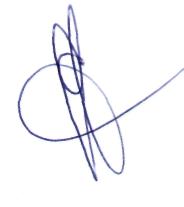 1.  «Организация  и результаты работы  по  выявлению фактов  управления  транспортными  средствами в состоянии наркотического опьянения,   а также  меры  по их  предупреждению и пресечению».2. О системе работы редакции районной газеты «Сельская правда» по профилактике наркомании, асоциальных проявлений и пропаганде здорового образа жизни в 2016 году. 2. О системе работы редакции районной газеты «Сельская правда» по профилактике наркомании, асоциальных проявлений и пропаганде здорового образа жизни в 2016 году. 2. О системе работы редакции районной газеты «Сельская правда» по профилактике наркомании, асоциальных проявлений и пропаганде здорового образа жизни в 2016 году. 2. О системе работы редакции районной газеты «Сельская правда» по профилактике наркомании, асоциальных проявлений и пропаганде здорового образа жизни в 2016 году. Докладчики: Главный редактор районной  газеты «Сельская правда»                  Секретарева Елена ТрофимовДокладчики: Главный редактор районной  газеты «Сельская правда»                  Секретарева Елена ТрофимовДокладчики: Главный редактор районной  газеты «Сельская правда»                  Секретарева Елена ТрофимовРЕШИЛИ: 1.Информацию главного редактора районной газеты «Сельская правда» (Секретаревой Елены Трофимовны) принять к сведению. 2.1. Разместить  в районной газете «Сельская правда»: -Информацию о действующих  на территории Иркутской области реабилитационных  центрах  -Памятку для родителей;  -Семь советов близким наркозависимого;Срок до 1 сентября 2017 года.3. «О результатах реализации Подпрограммы «Комплексные меры профилактики злоупотребления наркотическими средствами и психотропными веществами на 2015-2017 годы» в 2016 году.РЕШИЛИ: 1.Информацию главного редактора районной газеты «Сельская правда» (Секретаревой Елены Трофимовны) принять к сведению. 2.1. Разместить  в районной газете «Сельская правда»: -Информацию о действующих  на территории Иркутской области реабилитационных  центрах  -Памятку для родителей;  -Семь советов близким наркозависимого;Срок до 1 сентября 2017 года.3. «О результатах реализации Подпрограммы «Комплексные меры профилактики злоупотребления наркотическими средствами и психотропными веществами на 2015-2017 годы» в 2016 году.РЕШИЛИ: 1.Информацию главного редактора районной газеты «Сельская правда» (Секретаревой Елены Трофимовны) принять к сведению. 2.1. Разместить  в районной газете «Сельская правда»: -Информацию о действующих  на территории Иркутской области реабилитационных  центрах  -Памятку для родителей;  -Семь советов близким наркозависимого;Срок до 1 сентября 2017 года.3. «О результатах реализации Подпрограммы «Комплексные меры профилактики злоупотребления наркотическими средствами и психотропными веществами на 2015-2017 годы» в 2016 году.   Докладчики:   Докладчики:Ведущий  специалист  отдела  по  делам  молодежи, спорту  и туризму  Нефедьева Наталья  АлександровнаII заседание муниципальной АНК проведено 31 мая 2017г. в актовом  зале районной  администрации  за 2 кв.2017 года, где были рассмотрены вопросы и приняты следующие  решения:1. О результатах мониторинга наркоситуации в МО «Боханский район» по итогам 2016 года.РЕШИЛИ:Информацию заместителя мэра по социальным вопросам АМО «Боханский район» Верхозина Андрея Леонидовича принять к сведению.1.2 Секретарю антинаркотической комиссии (Нефедьевой Натальи Александровны) направить главам  муниципальных  образований  Боханский  район  информационную справку, содержащую критерии  оценок  развития наркоситуации на территории муниципального  образования  Боханский  район  Срок: до 17 июня 2017 года. 1.3.Рекомендовать  главам муниципальных  образований  Боханский  район  рассмотреть информационные справки по итогам  мониторинга  наркоситуации в 2016 году на заседаниях муниципальных антинаркотических комиссий.1.4. Секретарю антинаркотической комиссии (Н.А. Нефедьевой) во взаимодействии с органами исполнительной  власти  Боханского  района  разработать  дополнительные  мероприятия по противодействию распространению наркомании  на территории МО «Боханский  район» с целью  стабилизации  наркоситуации.2. О мерах по профилактике наркомании в ГБПОУ "Боханский аграрный техникум"РЕШИЛИ:2. Информацию заместителя  директора по ВР ГБПОУ "Боханский аграрный техникум"(Пашковой Ольги Юрьевны) принять к сведению.2.1. В течение учебного года организовывать и проводить комплексные мероприятия по профилактике социально- негативных  явлений. 2.2. Продолжить   индивидуальную  профилактическую работу с обучающимися состоящие на учете в КДН и ЗП, ПДН МО МВД России «Боханский», профилактическом учете.II заседание муниципальной АНК проведено 31 мая 2017г. в актовом  зале районной  администрации  за 2 кв.2017 года, где были рассмотрены вопросы и приняты следующие  решения:1. О результатах мониторинга наркоситуации в МО «Боханский район» по итогам 2016 года.РЕШИЛИ:Информацию заместителя мэра по социальным вопросам АМО «Боханский район» Верхозина Андрея Леонидовича принять к сведению.1.2 Секретарю антинаркотической комиссии (Нефедьевой Натальи Александровны) направить главам  муниципальных  образований  Боханский  район  информационную справку, содержащую критерии  оценок  развития наркоситуации на территории муниципального  образования  Боханский  район  Срок: до 17 июня 2017 года. 1.3.Рекомендовать  главам муниципальных  образований  Боханский  район  рассмотреть информационные справки по итогам  мониторинга  наркоситуации в 2016 году на заседаниях муниципальных антинаркотических комиссий.1.4. Секретарю антинаркотической комиссии (Н.А. Нефедьевой) во взаимодействии с органами исполнительной  власти  Боханского  района  разработать  дополнительные  мероприятия по противодействию распространению наркомании  на территории МО «Боханский  район» с целью  стабилизации  наркоситуации.2. О мерах по профилактике наркомании в ГБПОУ "Боханский аграрный техникум"РЕШИЛИ:2. Информацию заместителя  директора по ВР ГБПОУ "Боханский аграрный техникум"(Пашковой Ольги Юрьевны) принять к сведению.2.1. В течение учебного года организовывать и проводить комплексные мероприятия по профилактике социально- негативных  явлений. 2.2. Продолжить   индивидуальную  профилактическую работу с обучающимися состоящие на учете в КДН и ЗП, ПДН МО МВД России «Боханский», профилактическом учете.3. Об организации работы по профилактике наркомании, выявлению и привлечению к лечению потребителей наркотиков в Боханском районе. 3. Об организации работы по профилактике наркомании, выявлению и привлечению к лечению потребителей наркотиков в Боханском районе. Докладчики:Врач психиатр - нарколог ОГБУЗ «Боханская  РБ» Бадуев Арсалан НиколаевичРЕШИЛИ:Докладчики:Главный врач  ОГБУЗ «Боханская РБ» Ханташкеев Виктор БорисовичДокладчики:Ведущий специалист отдела по делам молодежи, спорту и туризму АМО «Боханский район»Нефедьева Наталья Александровна;1.О результатах работы правоохранительных органов МО МВД «Боханский» по профилактике правонарушений, в том числе административных, связанных с незаконным оборотом наркотических средств. 1.О результатах работы правоохранительных органов МО МВД «Боханский» по профилактике правонарушений, в том числе административных, связанных с незаконным оборотом наркотических средств. Докладчики:Заместитель  начальника отдела начальник полиции МО МВД России «Боханский» Башкатов Дмитрий Викторович; Докладчики: Врач психиатр - нарколог ОГБУЗ «Боханская  РБ»Бадуев Арсалан Николаевич;Докладчики:Ведущий специалист отдела по делам молодежи, спорту и туризму АМО «Боханский район»Нефедьева Наталья Александровна;